Dolmetschervermittlungsauftrag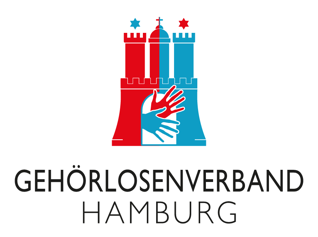 Bitte senden Sie Ihren Vermittlungsauftrag an den Gehörlosenverband Hamburg e.V., Dolmetschervermittlung, Bernadottestr. 126-128, 22605 HamburgE-Mail: dolmetschen@glvhh.deFax: 040 - 3567 4356Firma:Vorname*:Nachname*:E-Mail-Adresse*:Telefon:Telefax:Straße + Hausnr.*:PLZ*:Ort*:Einsatzdatum*:Dolmetscheinsatzzeit von … Uhr*:Dolmetscheinsatzzeit bis … Uhr*:Grund für den Einsatz (Thema bitte angeben!)*:Einsatzort (Straße, PLZ/Ort)*:(Wunsch-) Dolmetscher*in:Dolmetscher*in schon bestellt?*:            Ja                  NeinKostenträger*:        GLVHH-Schule         GLVHH-Kita             Agentur für Arbeit/Jobcenter                                  Firma                         Gericht                     Krankenkasse                                  Anderer Kostenträger (bitte unter „Besondere Wünsche“ aufführen“)                                  Ich übernehme die Kosten selbstBesondere Wünsche:Mit diesem Auftrag erklären Sie sich einverstanden, dass wir Ihre Daten an Dolmetscher*innen weiterleiten dürfen.Datum: Hinweis: Bitte die mit * gekennzeichneten Felder ausfüllen.